 Secretaria Municipal de EducaçãO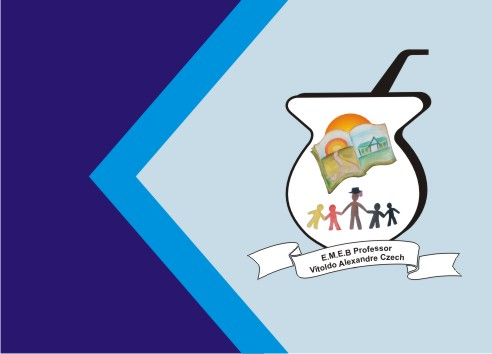 E.M.E.B. Professor Vitoldo Alexandre CzechDiretora: Lucélia Aparecida GabrielliAssessora Pedagógica: Maria Claudete T. GervásioAssessora Administrativa: Rosane Eva BuccoProfessora: DANIELLE BRESSANELLI2º ano vespertinoSEQUÊNCIA DIDÁTICA: SISTEMA SOLAR AULA 06MOMENTO 6º  - 15 DE JUNHO DE 2020.DANDO CONTINUIDADE EM NOSSAS AULAS SOBRE SISTEMA SOLAR HOJE IREMOS CONHECER UM POUCOMAIS SOBRE OS PLANETAS E SUAS PRINCIPAIS CARACTERISTICAS E SOBRE O CAMINHO QUE A TERRA FAZ AO REDOR DO SOL.ÓRBITAMAS O QUE É ÓRBITA?ÓRBITA É O TRAJETO OU O CAMINHO QUE A TERRA FAZ AO REDOR DO SOL.UMA VOLTA COMPLETA AO REDOR DO SOL LEVA UM ANO (APROXIMADAMENTE 365 DIAS).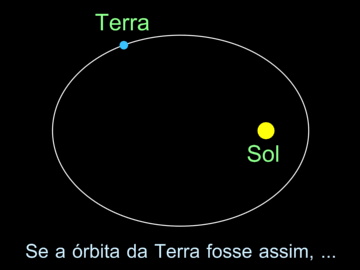 ATRAVÉS DESSE CAMINHO DESSE MOVIMENTO QUE ACONTECEM AS 4 ESTAÇÕES DO ANO: VERÃO, PRIMAVERA, OUTONO E  INVERNO. REPRESENTADO NA IMAGEM.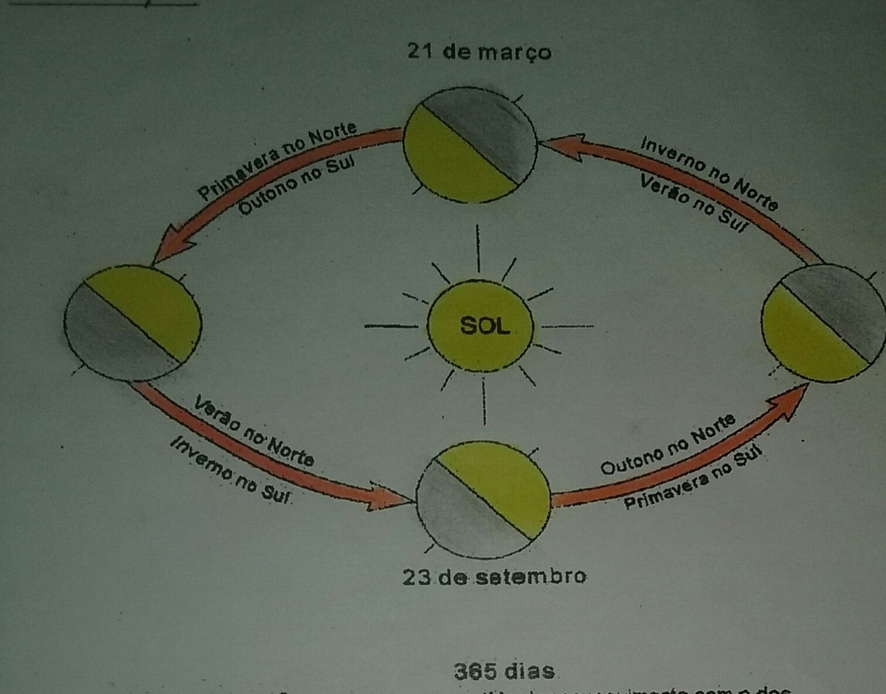 ASSIM COMO A TERRA OUTROS PLANETAS TAMBÉM REALIZAM ESSE CAMINHO.VAMOS CONHECER UM POUCO MAIS SOBRE OS PLANETAS DO NOSSO SISTEMA SOLAR.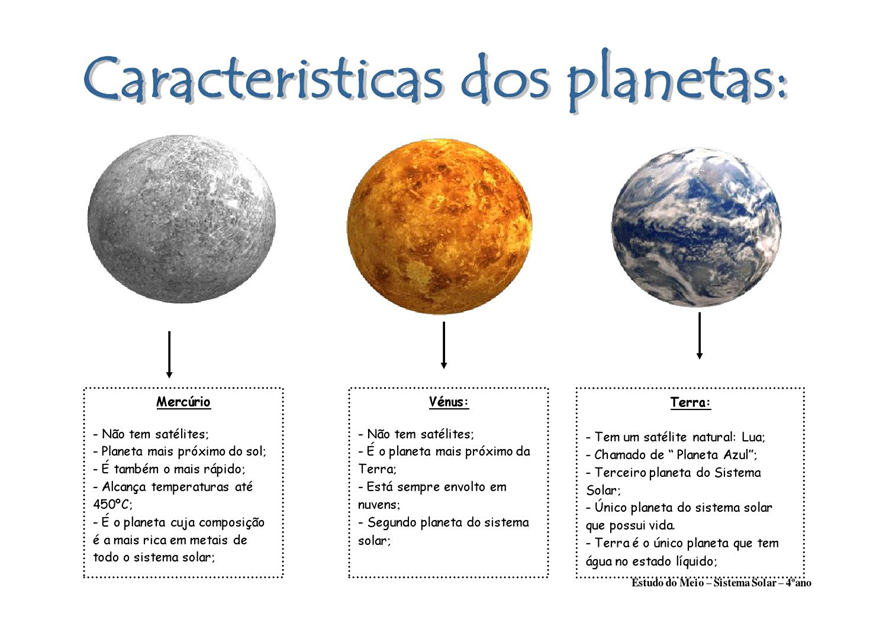 MERCÚRIO: É O 1º PLANETA DO SISTEMA SOLAR, É O PLANETA MAIS PRÓXIMO DO SOL E O MAIS RÁPIDO.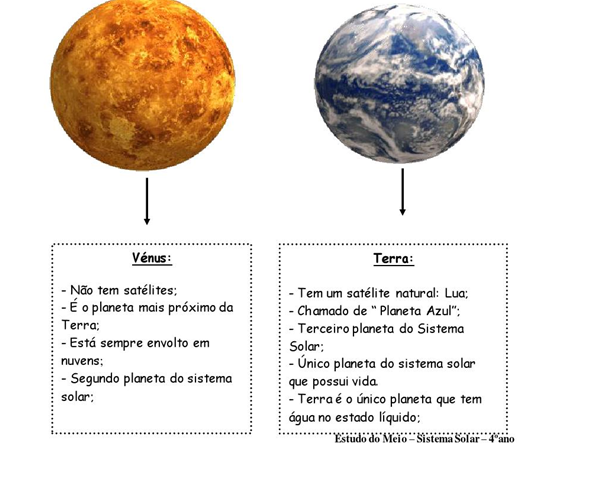 VÊNUS: SEGUNDO PLATENA DO SISTEMA SOLAR PLANETA MAIS PRÓXIMO DA TERRA, ESTÁ SEMPRE ENVOLTO EM NUVENS.TERRA: É O PLANETA ONDE VIVEMOS, TEM UM SATÉLITE NATURAL, A LUA. É O TERCEIRO PLANETA NO SISTEMA SOLAR CHAMADO DE PLANETA AZUL.ÚNICO PLANETA DO SISTEMA SOLAR QUE POSSUI VIDA E ÁGUA NO ESTADO LÍQUIDO.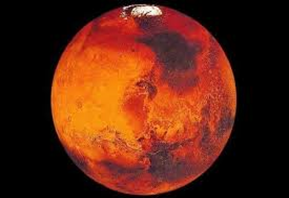 MARTE: É O PLANETA CONHECIDO COMO PLANETA VERMELHO EM VIRTUDE DE SUA COR. É O QUARTO PLANETA DO SISTEMA SOLAR. É UM PLANETA FRIO.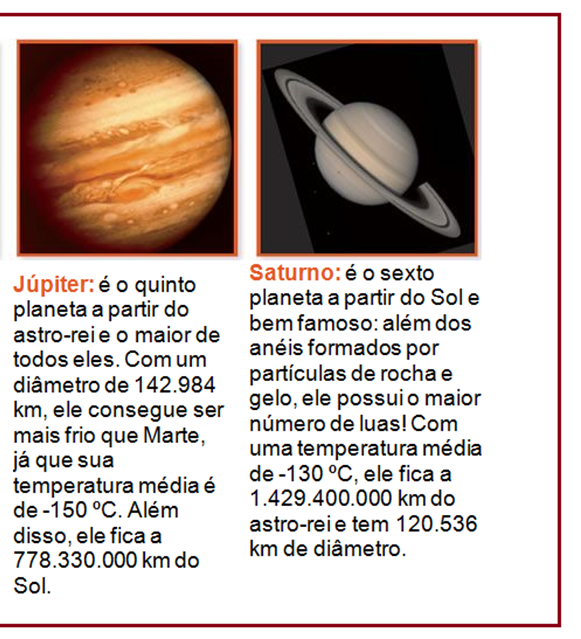 JÚPITER: É O QUINTO PLANETA DO SISTEMA SOLAR E É O MAIOR PLANETA DE TODOS. É MAIS FRIO QUE O PLANETA MARTE.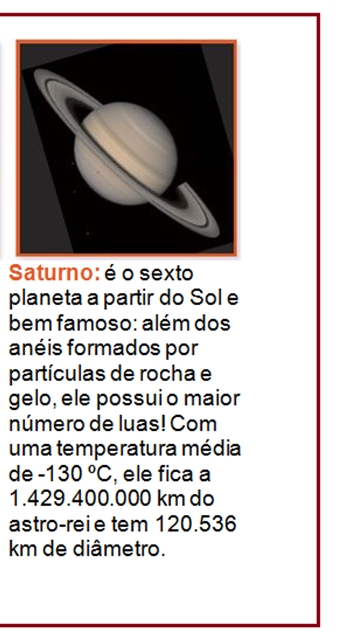 SATURNO: É O SEXTO PLANETA DO SISTEMA SOLAR E O MAIS FAMOSO. ALÉM DOS ANÉIS FORMADOS POR PARTÍCULAS DE ROCHA E GELO POSSUI O MAIOR NUMERO DE LUAS.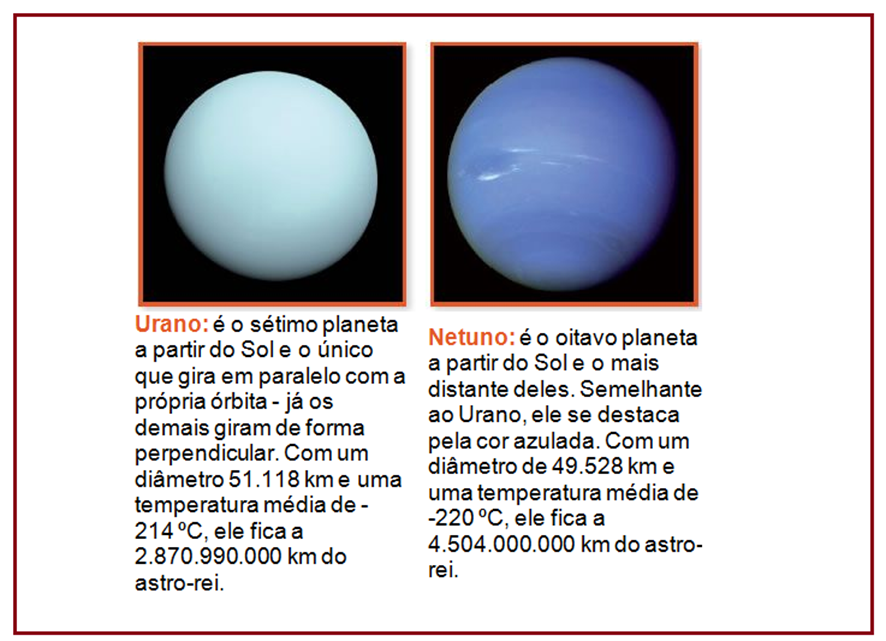 URANO: É O SÉTIMO PLANETA DO SISTEMA SOLAR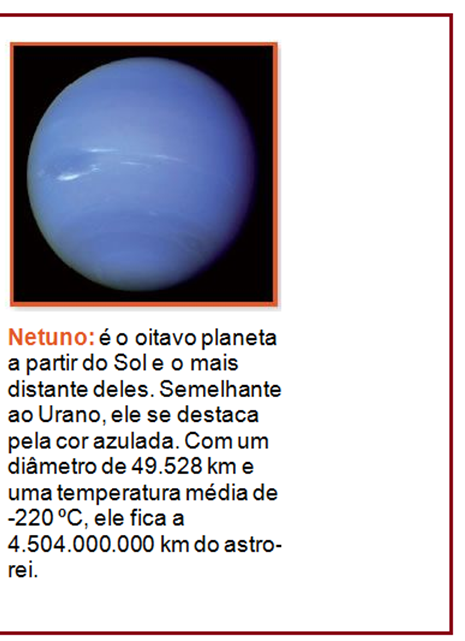 NETUNO: CONFORME URANO, SE DESTACA PELA COR AZULADA. É O OITAVO PLANETA DO SISTEMA SOLAR E MAIS DISTANTE DO SOL.AGORA QUE JÁ CONHECEMOS UM POUCO DE CADA PLANETA DO SISTEMA SOLAR VAMOS AS ATIVIDADES.1-ATIVIDADE LEIA O TEXTO COM MUITA ATENÇÃO E RESPONDA (COPIAR AS QUESTÕES NO CADERNO DE ATIVIDADES).1-COMO SE CHAMA O CAMNHO QUE A TERRA FAZ AO REDOR DO SOL?2-O QUE ACONTECE QUANDO A TERRA REALIZA ESSE CAMINHO?3-ESCREVA O NOME DOS PLANETAS DO SISTEMA SOLAR.4-QUAL É O TERCEIRO PLANETA DO SISTEMA SOLAR?5-QUAL PLANETA É CONHECIDO COMO PLANETA VERMELHO?6-QUAL É O MAIOR PLANETA DO SISTEMA SOLAR?7-ESCOLHA DOIS PLANETAS QUE VOCÊ MAIS GOSTOU E DESENHE.